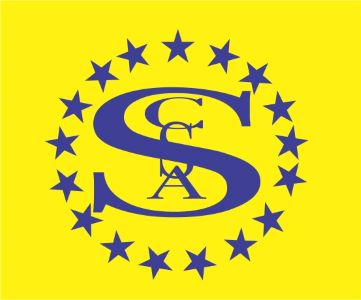   Email: dmakaling@olsh.vic.edu.au  Website: scsa.org.auMinutes - Annual General Meeting 2021Held via ZOOMTuesday 16th November 2021Prayer and Welcome: Meeting opened at 2.04pm by Chris Dalton (Acknowledgement to Country and Prayer)	Present:	Dennis Makaling (Executive Officer-SCSA), Chris Dalton (Chair/Principal -SHGC), Tasia 	Fay (SHGC), Alexandra Kenny (Santa Maria), Jo Wood (Kilbreda) minute taker, 	Rebecca Roberts (Killester), Tom Madden (St Aloysius), Bianca Cheever (SHC 	Geelong), David Molino (Academy), Naomi Linossier (Avila), Nick Wall (Genazzano), 	Lucy McKeown (St Mary’s), Garry Whicker (Ave Maria), Gary Minihan (OLSH) 	business unit manager/treasurer, Katrina Giurciullo & Monica Clarke (Our Lady of 	Sion), Trevor Robertson (Our Lady of Mercy), Bec Ticli (Star of the Sea College), 	AnneMarie Petering (OLSH), 	Francois Armansin (Mater Christi), Laura Giles (Marian), 	Shellie Murton (St Columba’s), Isabella Romano (Mercy), Shelby Hackett (Clonard), 	Stacey Bourke (MSJ),  	Anne O’Loughlin (Principal- OLSH), Tina Apostolopoulos 	(Principal – Our Lady of Sion), Kate Dishon (Principal – Mount St Joseph’s Girls).Apologies:Ray Pisani (Principal-Marian), SR Mary Moloney (Principal-Academy of Mary Immaculate), Joanne Rock (Principal-Santa Maria College), Rita Grima (Principal-St Columba’s College), Mary Farah (Principal-St Aloysius College), Loretta Wholley (Principal - Genazzano), Michelle Cotter (Principal- Avila College), Luci Quinn (Principal-Clonard), Lily Timmons (CLC), Bronwyn Verrell (OLSH), Gabi Howard (Loreto Ballarat).Minutes of the previous AGM – 17 November, 2020	Agreed that the minutes of the AGM, 17 November 2020 be accepted as a true and 	accurate record (moved by Emma Tasia Fay, seconded by Trevor Robertson).Business Arising from Minutes of the AGM – 17 November, 2020(Agenda 7.1 - Resolved) DM moved the Sport Leaders Breakfast to a different date as original date conflicted with Ash Wednesday.(Agenda 7.5- Resolved) Futsal Victoria Interschool Association Competition did not happen in 2021 due to COVID restrictions. Plan is to organise it again for 2022.CorrespondenceHarkaway Hills College emailed DM to request affiliation and participation for 2022. They are a co-educational school with a minimum number of Yr 7 Girls who may participate in cross country and athletics. They will enter a small number of events in 2022. The Principals’ Executive Committee has approved their request for affiliation.Treasurer’s Report – Gary MinihanGary Minihan presented the financial report for end of the year 2021. The expected closing balance is $135,016.90 at the end of the year 2021. Individual sports costs were provided. Only Term 1 sports for 2022 and some sports in Term 2 will be charged. Schools will be credited for the sports that were not played in 2021 for 2022. General Business	7.1 Sport Leaders Breakfast 2022 – Dennis MakalingThe breakfast has been booked for Tuesday 15th February, 2022 at MSAC.	Dennis Makaling acquired guest speaker Hannah Priest (Captain of St Kilda AFLW).5 guests per school are permitted (if 23 schools attended). If not, there are possibilities for other schools to bring more students/staff.Approximate cost is $50 per person.	7.2 SCSA 2022 fees – Dennis Makaling	Fees from 2021 that were paid in full by the schools will be carried over for 2022 for 	the sports that were not conducted. 	Only Term 1 sports that were played in 2021 	and some in Term 2 will be charged.	Plaques will be reused from 2021 with the cost of replacement plates only charged 	to SCSA.	7.3 Return to Play 2022 – Dennis MakalingThe current SCSA COVID Safe Management Plan will be reviewed by DM according to the Victorian Safety Health Regulations at the time of every event which is always subject to change. Changes regarding fully vaccinated children and adults will be monitored by DM.Exit of 2021 SCSA committee and appointment of 2022 committee – Dennis 		MakalingDennis Makaling thanked Katrina Giurciollo (Our Lady of Sion) and Tasia Fay (SHGC) and they will be replaced by Francois Armansin (Mater Christi) and Nick Wall (Genazzano).CLC to also enter into the new committee.	7.6 – Acknowledgements by Chris Dalton - Chris Dalton thanked Dennis for work this 	year including closer links with other school sport associations and also thanked 	OLSH for accommodating DM. He also welcomed the new principals.	Chris Dalton hoped that SCSA will be incorporated next year with a new name and 	logo for SCSA.	Meeting Closed – 2.25pm             Notification of next meeting:  AGM Tuesday 15th November 2022ABN: 33 170 758 816ABN: 33 170 758 816Executive Officer: Dennis MakalingExecutive Officer: Dennis MakalingTelephone: 0428 328 531